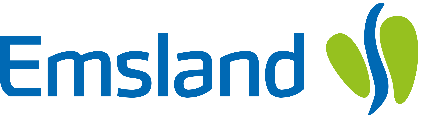 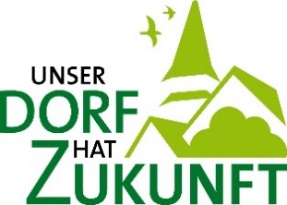 Bewerbung zum 13. emsländischen
Kreiswettbewerbs „Unser Dorf hat Zukunft“ 2024(digital einzureichen bis zum 30.06.2024 an: ralf.welllmer@emsland.de) 
allgemeine InformationenVertretung des Dorfes im Sinne des NKomVGTräger des Wettbewerbs im Dorfvor-Ort-Präsentation (am 03./04.09.2024)
(für die Präsentation stehen maximal 60 Minuten zur Verfügung)Beantworten Sie die folgenden Fragen bitte möglichst konkret hinsichtlich der Situation in Ihrem Dorf. 
(2 bis maximal 3 Seiten, Grafiken oder Fotos dürfen eingefügt werden)Wettbewerbsteilnehmer /Name des DorfesStadt / Gemeindeggf. SamtgemeindeEinwohnerzahl (am 31.12.2023)Vor- und Nachname Funktion AnschriftTelefonE-MailVor- und NachnameFunktionAnschriftTelefonE-MailOrt der Präsentation / TreffpunktAnschriftTelefon (mobile Erreichbarkeit)Was treibt Ihr Dorf an und was zeichnet Sie aus?Auf welche Maßnahmen oder Initiativen der vergangenen fünf Jahre sind Sie besonders stolz?Warum hat Ihr Dorf Zukunft?